Sunset Girls Summer Basketball Camp3rd – 8th Grade(Based on 2019-2020 School Year)
August 5th – 8th 20194pm – 7pm @Sunset High School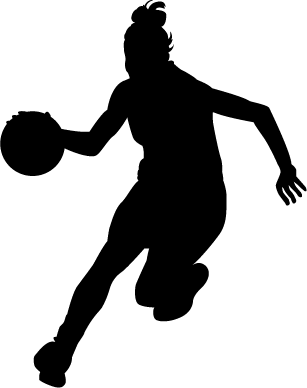 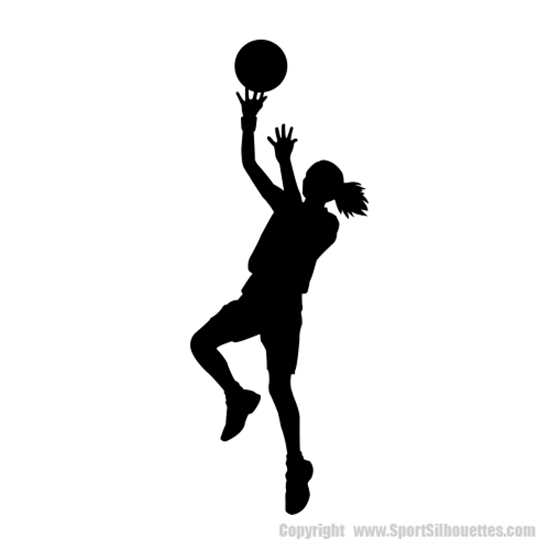 Come learn skills from the Sunset High School coaching staff and players!!!Focus AreasScoring, ball handling, footwork, passing, rebounding, on-ball defense, team offense, situational decision-making, communicating on the floor, and how to be a great teammate!Awards for team competitions, individual shooting, ball handling and other skills!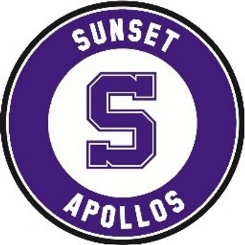 All money goes to the Sunset Women’s Basketball Team to help pay for new uniforms and other expenses not covered by the athletic budget.Cost for Camp:	$100 if pre-register$120 if paid first day of campCamp information also on the Sunset Youth Basketball website:https://sunsetgirlsyouthbasketball.sportngin.com/homePlease fill out the form on the next page and mail it along with check to Sunset High School:			Sunset High School Attn: Women’s Basketball			13840 NW Cornell RdPortland, OR 97229Please make out check to:  Sunset Women’s BasketballFor more information email:Coach Clay Atkins:  clay_atkins@yahoo.comSUNSET GIRLS BASKETBALL CAMPSummer 2019SCHOOL SPONSORED CAMP/CLINICGirls/Women’s Cut T-shirt Size:   Student’s Name:                                         Student’s Name:                                         Gender:Current School:                                                     Current School:                                                     Current School:                                                     Student ID # Birthdate: Grade in School Grade in SchoolEmail:	Email:	Email:	Email:	 Parent/Guardian Name: Parent/Guardian Name: Parent/Guardian Name:Emergency Contact Name:Emergency Contact Name:Emergency Contact Phone#Emergency Contact Phone# Parent Cell Phone: Parent Work/Home Phone: Parent Work/Home Phone:Physician NamePhysician NamePhysician Phone #Physician Phone # Health Insurance Provider: Health Insurance Provider: Health Insurance Provider:Policy NumberPolicy NumberGroup NumberGroup NumberALLERGIES, MEDICAL CONDITIONS, ETC. THAT WE SHOULD KNOW ABOUT:ALLERGIES, MEDICAL CONDITIONS, ETC. THAT WE SHOULD KNOW ABOUT:ALLERGIES, MEDICAL CONDITIONS, ETC. THAT WE SHOULD KNOW ABOUT:ALLERGIES, MEDICAL CONDITIONS, ETC. THAT WE SHOULD KNOW ABOUT:ALLERGIES, MEDICAL CONDITIONS, ETC. THAT WE SHOULD KNOW ABOUT:ALLERGIES, MEDICAL CONDITIONS, ETC. THAT WE SHOULD KNOW ABOUT:ALLERGIES, MEDICAL CONDITIONS, ETC. THAT WE SHOULD KNOW ABOUT:   MEDICAL WAIVER  I, the parent/guardian of the above named student, grant permission to the supervising Staff or Coach to authorize necessary medical services in an emergency, including injections, anesthesia, surgery, and medication, if I cannot be contacted at the telephone numbers shown below, and I agree to be responsible for any expenses not covered by home insurance that may be incurred as a result of an accident or medical emergency involving the above-named student.   MEDICAL WAIVER  I, the parent/guardian of the above named student, grant permission to the supervising Staff or Coach to authorize necessary medical services in an emergency, including injections, anesthesia, surgery, and medication, if I cannot be contacted at the telephone numbers shown below, and I agree to be responsible for any expenses not covered by home insurance that may be incurred as a result of an accident or medical emergency involving the above-named student.   MEDICAL WAIVER  I, the parent/guardian of the above named student, grant permission to the supervising Staff or Coach to authorize necessary medical services in an emergency, including injections, anesthesia, surgery, and medication, if I cannot be contacted at the telephone numbers shown below, and I agree to be responsible for any expenses not covered by home insurance that may be incurred as a result of an accident or medical emergency involving the above-named student.   MEDICAL WAIVER  I, the parent/guardian of the above named student, grant permission to the supervising Staff or Coach to authorize necessary medical services in an emergency, including injections, anesthesia, surgery, and medication, if I cannot be contacted at the telephone numbers shown below, and I agree to be responsible for any expenses not covered by home insurance that may be incurred as a result of an accident or medical emergency involving the above-named student.   MEDICAL WAIVER  I, the parent/guardian of the above named student, grant permission to the supervising Staff or Coach to authorize necessary medical services in an emergency, including injections, anesthesia, surgery, and medication, if I cannot be contacted at the telephone numbers shown below, and I agree to be responsible for any expenses not covered by home insurance that may be incurred as a result of an accident or medical emergency involving the above-named student.   MEDICAL WAIVER  I, the parent/guardian of the above named student, grant permission to the supervising Staff or Coach to authorize necessary medical services in an emergency, including injections, anesthesia, surgery, and medication, if I cannot be contacted at the telephone numbers shown below, and I agree to be responsible for any expenses not covered by home insurance that may be incurred as a result of an accident or medical emergency involving the above-named student.   MEDICAL WAIVER  I, the parent/guardian of the above named student, grant permission to the supervising Staff or Coach to authorize necessary medical services in an emergency, including injections, anesthesia, surgery, and medication, if I cannot be contacted at the telephone numbers shown below, and I agree to be responsible for any expenses not covered by home insurance that may be incurred as a result of an accident or medical emergency involving the above-named student.  HOLD HARMLESS   I, agree to release from liability, to defend, indemnify and hold harmless the Beaverton School District, its employees, school board members, volunteers and agents from all claims, unless the claim is based on the willful misconduct of the school district.  I affirm that I have carefully read and understand this agreement and all of its terms.  HOLD HARMLESS   I, agree to release from liability, to defend, indemnify and hold harmless the Beaverton School District, its employees, school board members, volunteers and agents from all claims, unless the claim is based on the willful misconduct of the school district.  I affirm that I have carefully read and understand this agreement and all of its terms.  HOLD HARMLESS   I, agree to release from liability, to defend, indemnify and hold harmless the Beaverton School District, its employees, school board members, volunteers and agents from all claims, unless the claim is based on the willful misconduct of the school district.  I affirm that I have carefully read and understand this agreement and all of its terms.  HOLD HARMLESS   I, agree to release from liability, to defend, indemnify and hold harmless the Beaverton School District, its employees, school board members, volunteers and agents from all claims, unless the claim is based on the willful misconduct of the school district.  I affirm that I have carefully read and understand this agreement and all of its terms.  HOLD HARMLESS   I, agree to release from liability, to defend, indemnify and hold harmless the Beaverton School District, its employees, school board members, volunteers and agents from all claims, unless the claim is based on the willful misconduct of the school district.  I affirm that I have carefully read and understand this agreement and all of its terms.  HOLD HARMLESS   I, agree to release from liability, to defend, indemnify and hold harmless the Beaverton School District, its employees, school board members, volunteers and agents from all claims, unless the claim is based on the willful misconduct of the school district.  I affirm that I have carefully read and understand this agreement and all of its terms.  HOLD HARMLESS   I, agree to release from liability, to defend, indemnify and hold harmless the Beaverton School District, its employees, school board members, volunteers and agents from all claims, unless the claim is based on the willful misconduct of the school district.  I affirm that I have carefully read and understand this agreement and all of its terms. Parent/Guardian Name (Print) Parent/Guardian Name (Print) Parent/Guardian Signature Parent/Guardian Signature Date Date Date